 1.	Specification for valve guide bore diameter: ___________	Specification for maximum valve guide wear: __________ 2.	Use a small hole (split-ball) gauge and a 0-1" micrometer to measure the valve guide at three locations.		Top of the guide: _______________		Middle of the guide: ______________		Bottom of the guide: ______________		OK ______     NOT OK ______ 3.	If the valve guides are worn beyond factory limits, select the replacement type.		_______ ream and install oversize (OS) valves		_______ thin wall bronze		_______ cast iron		_______ powdered metal (PM)		_______ other (describe): ______________________________________________	 4. 	What is the necessary action? _____________________________________________________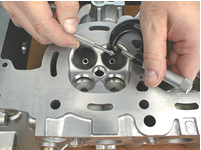 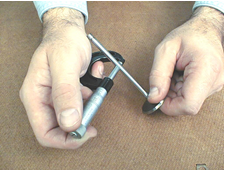 